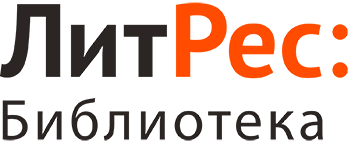 Инструкция читателя
Версия документа: 1.4Дата последнего обновления: 19 марта 2018 г.Постоянное размещение: http://goo.gl/lkH5KLАннотацияОнлайн-проект «ЛитРес: Библиотека» (biblio.litres.ru) позволяет читателям библиотек получить бесплатный доступ практически ко всем электронным и аудиокнигам, представленным на портале ЛитРес. Такой подход позволяет читателям наслаждаться чтением литературы в комфортной обстановке своего дома, исключая при этом необходимость посещения самой библиотеки. Для этого библиотека должна быть подключена к проекту «ЛитРес: Библиотека» (его описание можно посмотреть на сайте: www.litres.ru/o-kompanii/biblioteka/). В данной инструкции рассмотрены только функциональные возможности учётных записей читателей. Инструкция для библиотекаря представлена в отдельном документе. СодержаниеПолучение читательского билета в онлайн-библиотекеДля получения читательского билета необходимо обратиться в одну из библиотек, подключенную к онлайн-проекту «ЛитРес: Библиотека». Если ваша библиотека еще не подключена к данной системе — просто отправьте её название и адрес в ЛитРес по e-mail lib@litres.ru и библиотеку постараются подключить в кратчайшие сроки.При обращении в библиотеку, подключенную к онлайн-проекту «ЛитРес: Библиотека», каждый читатель получает уникальный номер читательского билета вместе с его паролем. С их помощью читатель может в любом месте, где есть Интернет (у себя дома, в школе или даже на работе), авторизоваться на сайте biblio.litres.ru и сразу же получить доступ к всему каталогу и библиотечному фонду библиотеки. Также этот номер билета и пароль используются и при авторизации в мобильных приложениях, позволяющих заказывать и читать книги даже без персонального компьютера (см. раздел Чтение через мобильные приложения).Где и как можно пользоваться онлайн-библиотекойЧитать книги можно на любых персональных компьютерах (ноутбуках, моноблоках), а также на планшетах, смартфонах и других мобильных устройствах (Android, iOS, Windows).Чтение через персональный компьютер или ноутбукВход читателя в системуДля авторизации откройте в браузере вашего компьютера или ноутбука сайт biblio.litres.ru и введите в поля формы выданный вам номер читательского билета (логин) и пароль: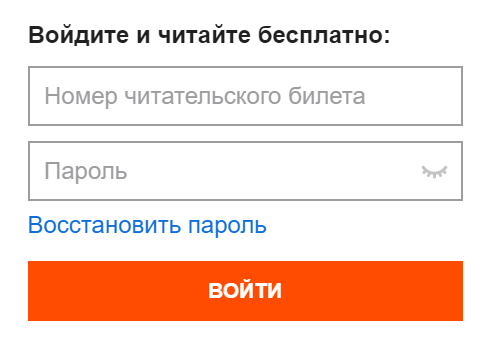 (Если вы забыли или потеряли свой номер читательского билета или пароль — обратитесь в библиотеку) Поиск, получение и чтение книгНа сайте онлайн-библиотеки представлено более чем  200 000 электронных и аудиокниг различных жанров и направлений. И читатель может получить любую из них, если она соответствует его возрасту.Чтобы просмотреть все книги библиотечного фонда перейдите на вкладку «В библиотеке». На этой вкладке вы можете выбрать любую понравившуюся книгу с помощью кнопки «Взять себе»: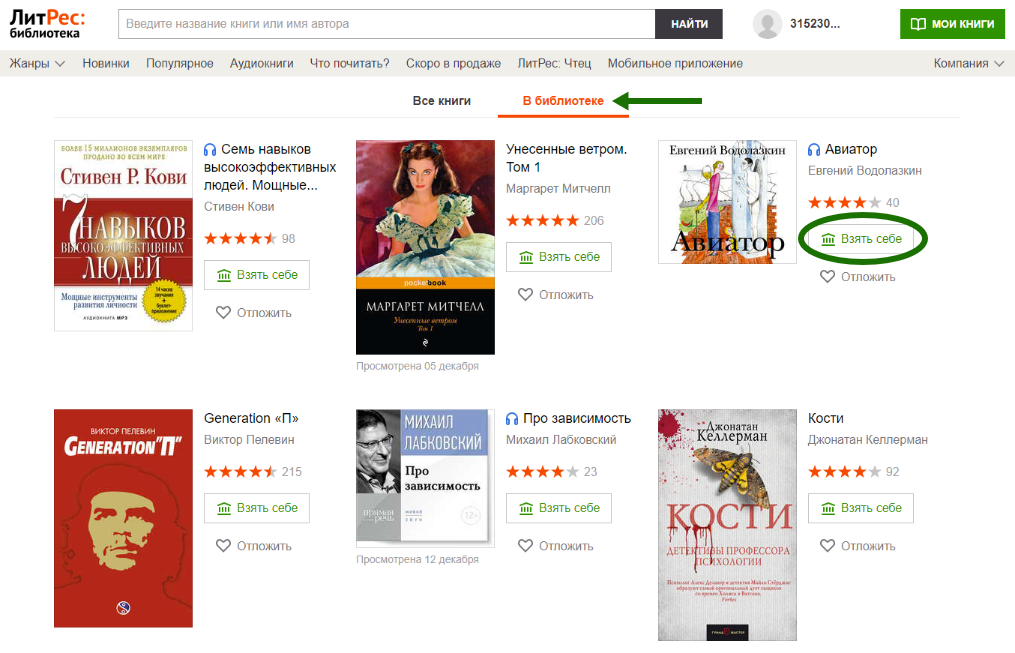 Воспользуйтесь строкой поиска, чтобы найти интересующую книгу. Введите автора или название книги :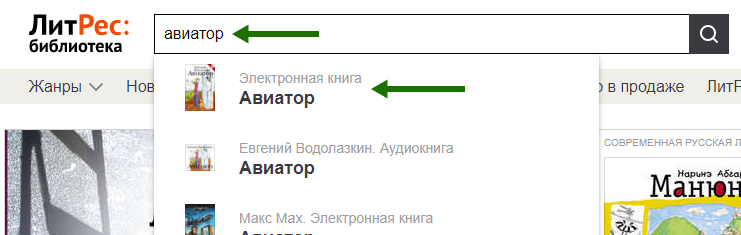 На странице с описанием при нажатие кнопки «Взять в библиотеке», вы получаете книгу и сразу же можете приступать к чтению, используя кнопку «Читать онлайн»: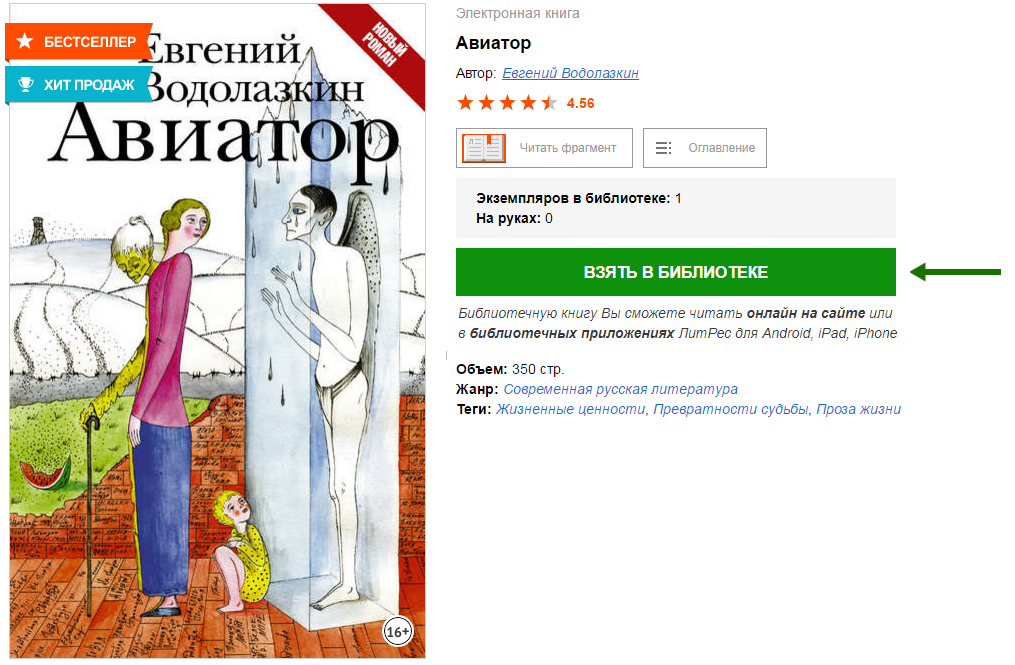 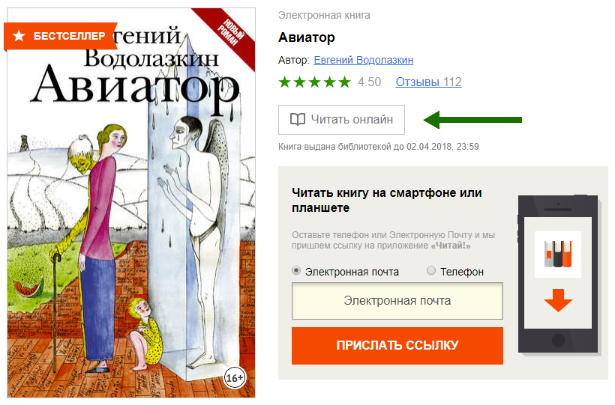 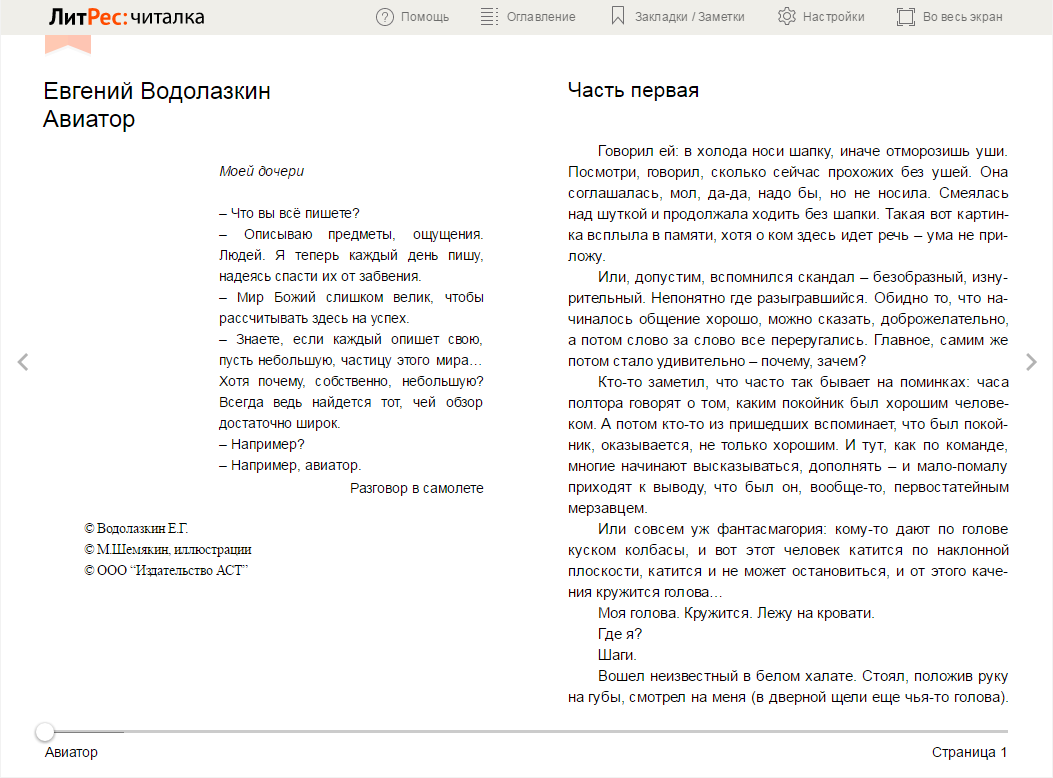 (Для пролистывания книги используйте кнопки-стрелки на клавиатуре или колёсико мыши)Когда вы закончите чтение книги, вам не нужно «возвращать» её в библиотеку — она автоматически вернётся в библиотеку по истечению срока выдачи.Если на странице книги нет кнопки «Взять в библиотеке», а есть только кнопка «Запросить у библиотекаря», то это означает, что вы не можете мгновенно получить книгу. Вам необходимо сначала запросить книгу, а потом некоторое время подождать, пока библиотекарь выдаст вам эту книгу.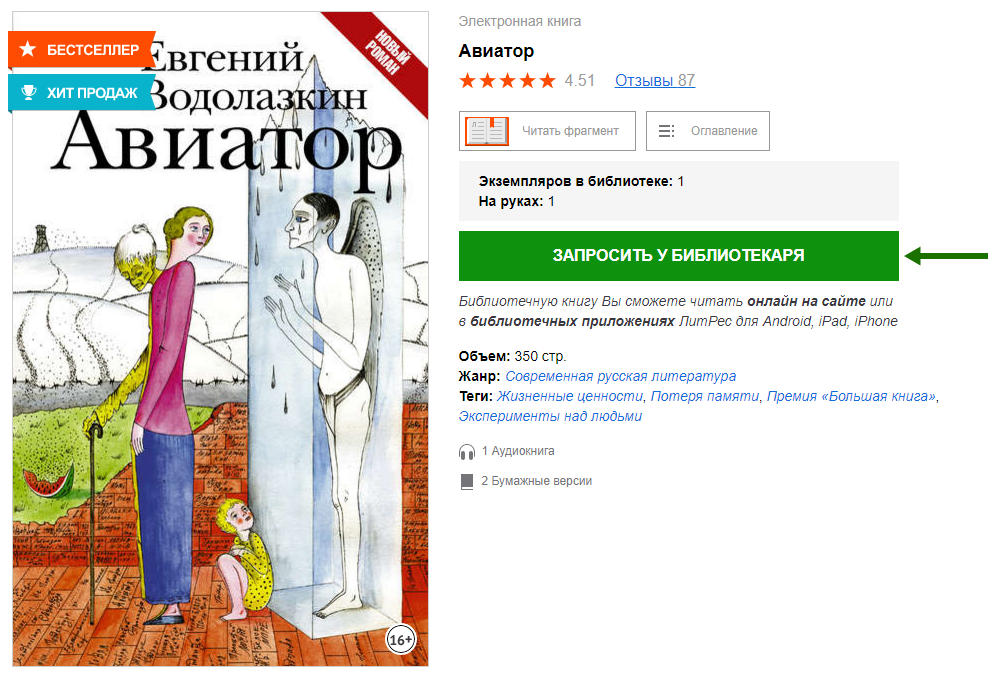 После того как библиотекарь одобрит ваш запрос и выдаст вам книгу, вы получите уведомление на e-mail, а также выданная книга появится в разделе «Мои книги»: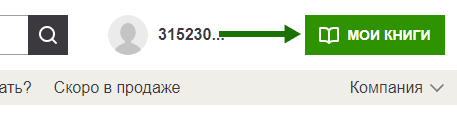 В этом разделе будут собираться все-все книги, полученные вами в библиотеке (или выданные вам библиотекарем). И вам не придётся каждый раз повторно их искать.В некоторых случаях библиотекарь может отказать вам в выдаче книги. В этом случае вы также получите уведомление на ваш e-mail, в котором будет написана причина отказа. Чтение через мобильные приложенияДля удобства получения и чтения книг существует мобильное приложение ЛитРес для планшетов и смартфонов под управлением Android, iOS и Windows. В отличие от сайта, на мобильных устройствах присутствует возможность чтения выданных книг в режиме «офлайн» — без подключения к сети интернет. Проще всего установить приложение на мобильное устройство, указав номер мобильного телефона или электронную почту на странице уже полученной книги. Далее нажать кнопку «Прислать ссылку».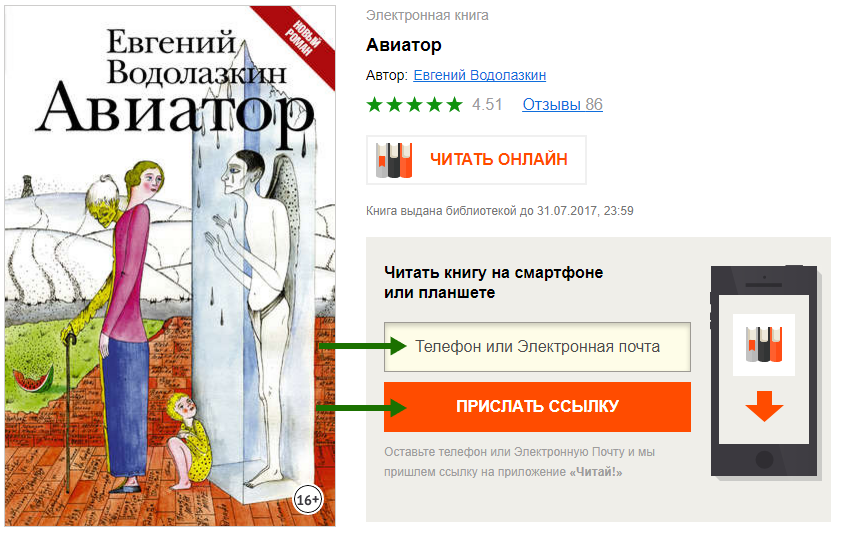 В обоих случаях вам придёт ссылка на установку приложения, которую необходимо открыть на вашем мобильном устройстве. 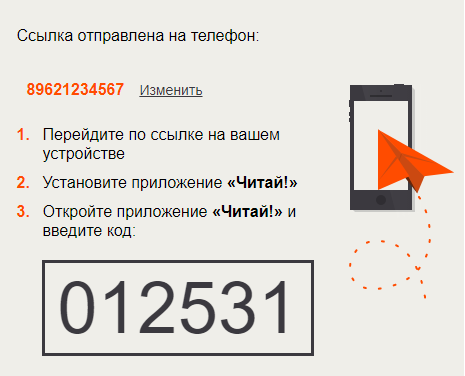 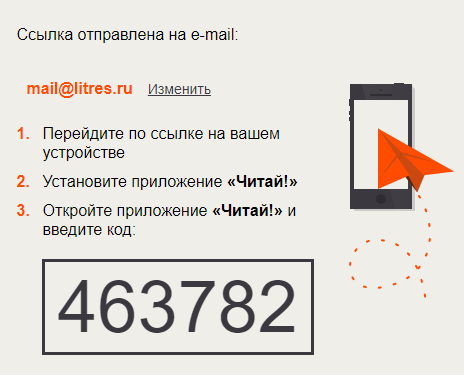                 Если указан телефон                       Если указана электронная почтаПри вводе номера телефона вам придёт SMS-сообщение от адресата Litres.ru со ссылкой на скачивание приложения. Если же указан электронный адрес, то на почту придёт письмо от ЛитРес <subscrib@e.litres.ru> в котором будет ссылка на установку приложения и продублирован код активации: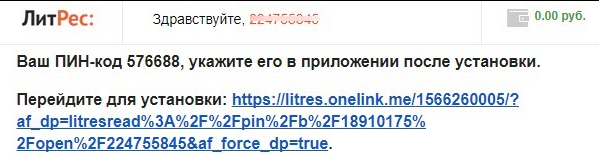 После установки приложения и при первом входе появится окно для ввода кода активации: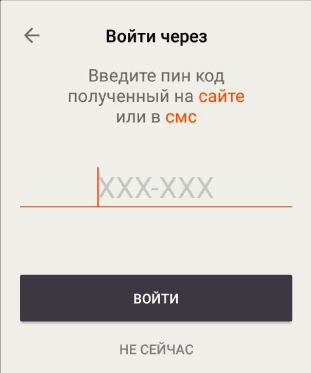 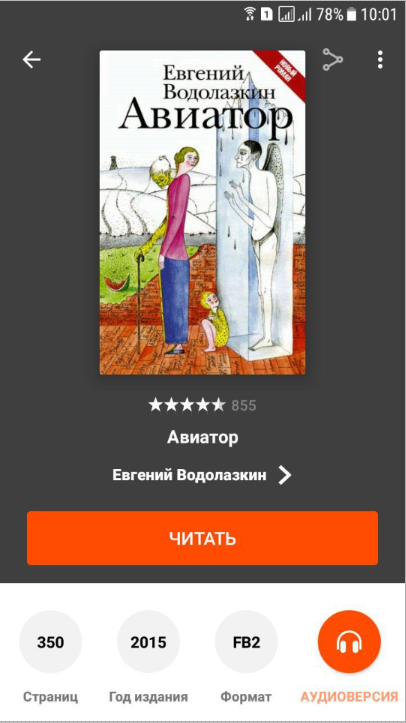 После ввода кода вы сразу же окажетесь на странице с вашей книгой, которую можно уже начинать читать.В следующий раз ввод электронной почты или номера телефона не потребуется, так как мобильное устройство сохранило ваши данные при первом входе.Приложение для AndroidУстановка и вход в мобильное приложениеНаиболее удобный способ установки приложения рассмотрен выше, но вы также можете установить приложение самостоятельно.Зайдите в браузере своего устройства  на сайт litres.ru/app и перейдите по ссылке установки приложения.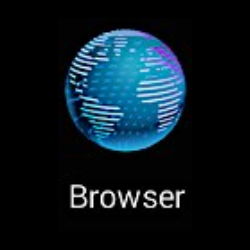 В магазине приложений Google Play установите бесплатное приложение «Читай книги онлайн». После завершения установки нажмите «Открыть»: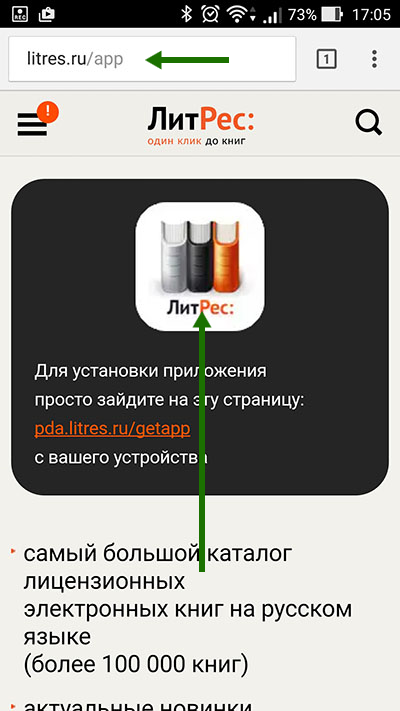 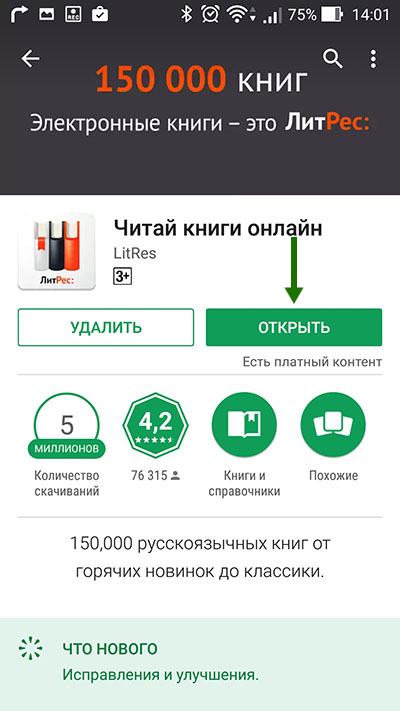 При первом запуске приложения нужно авторизоваться. Выберите в меню раздел «Профиль», далее нажмите кнопку «Войти или зарегистрироваться»: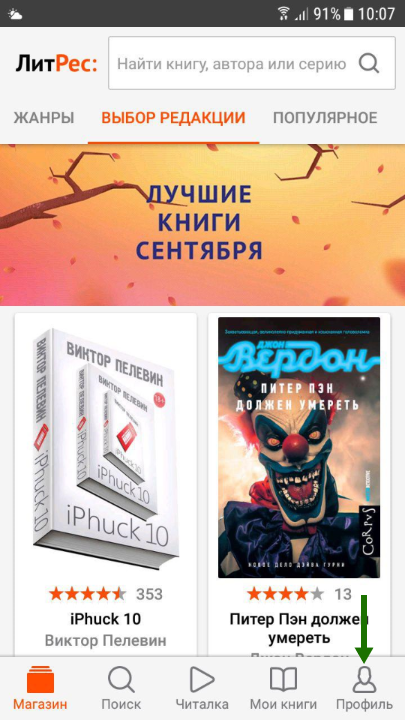 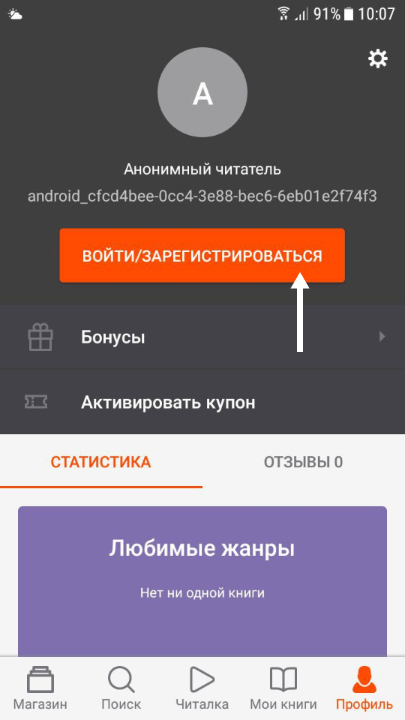 Введите выданный вам номер читательского билета (логин) и пароль и нажмите «Войти».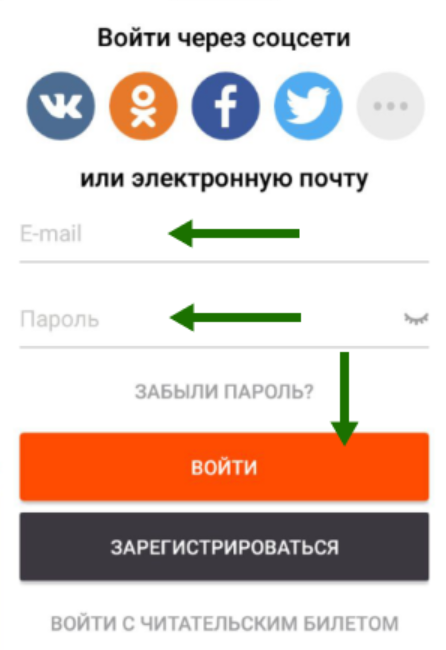 (Если вы забыли или потеряли свой номер читательского билета или пароль — обратитесь в библиотеку) Поиск, получение и чтение книгОсновное меню находится внизу экрана. Здесь можно осуществлять поиск по книгам и авторам, а также перемещаться по разделам приложения. Раздел «Магазин» содержит подразделы: «Жанры», «Выбор редакции», «В библиотеке», «Популярные» и «Новинки».Для поиска нажмите на кнопку «Поиск» внизу экрана или воспользуйтесь строкой поиска  вверху.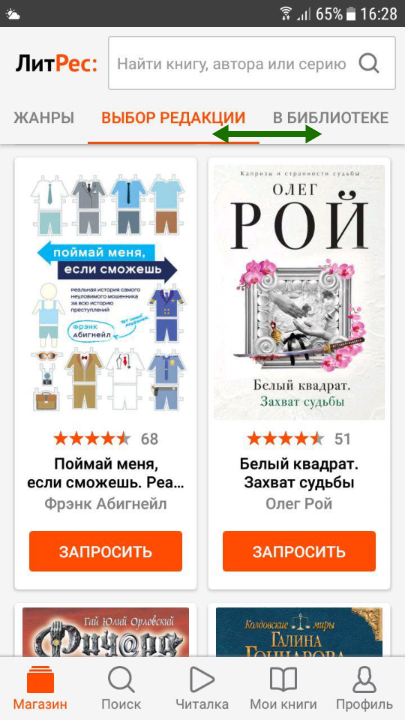 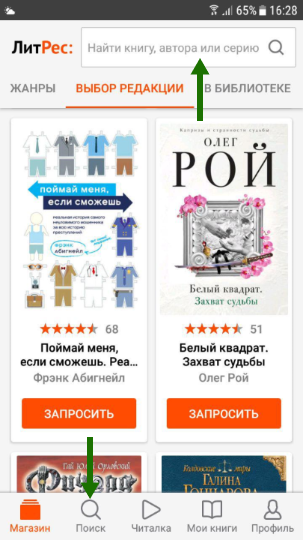 Впишите в строку поиска название книги или автора и выберите в результатах интересующее произведение.Затем на странице с описанием книги нажмите кнопку «Взять в библиотеке» и сразу же можете приступать к чтению:
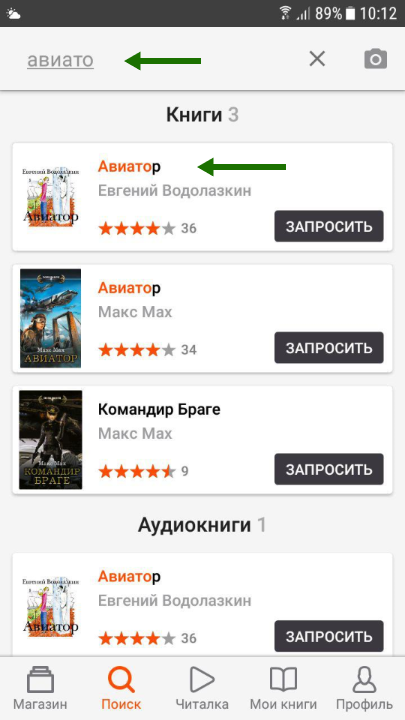 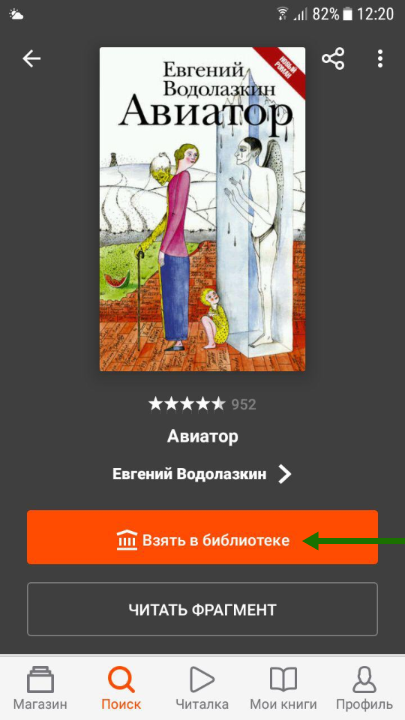 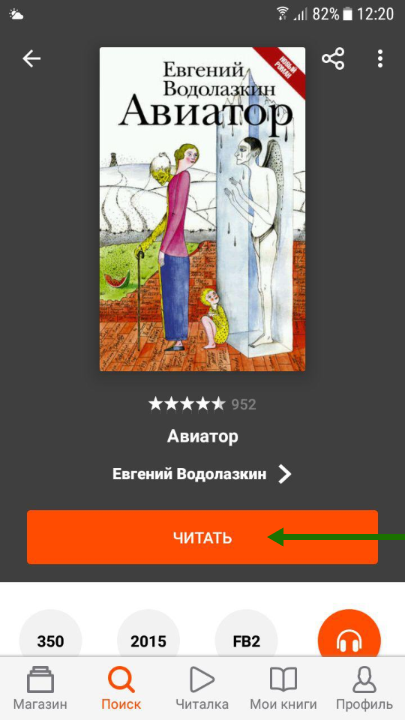 Для перелистывания книги коснитесь правой или левой части экрана. Если страницы не листаются — попробуйте сдвигать страницы в сторону. А для выхода в меню — нажмите на центр экрана и затем на стрелочку :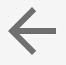 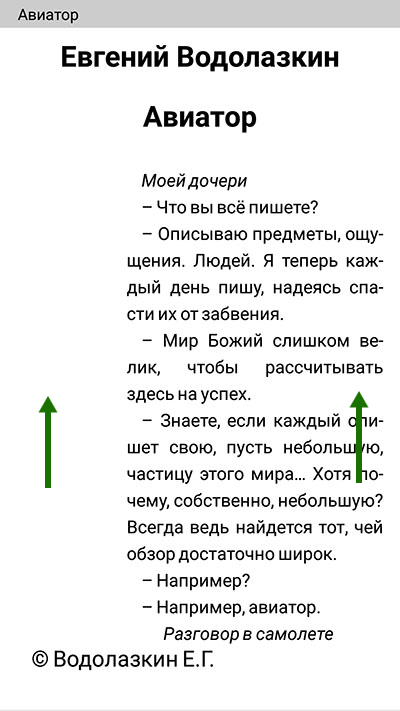 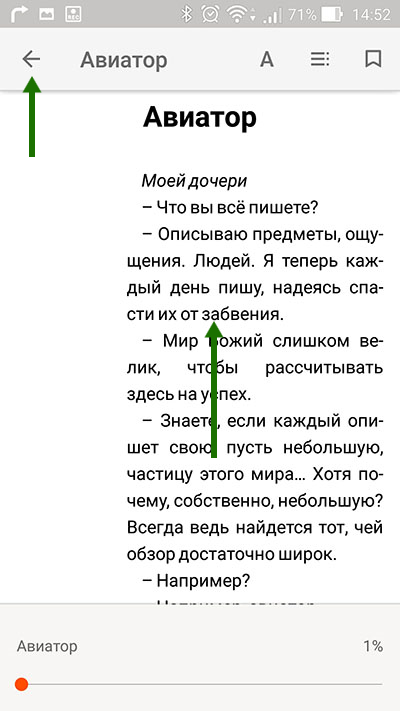 Если на странице книги нет кнопки «Взять в библиотеке», а есть только кнопка «Запросить у библиотекаря», то это означает, что вы не можете мгновенно получить книгу и сразу же приступить к чтению. Вам необходимо сначала запросить книгу, а затем некоторое время подождать, пока библиотекарь выдаст вам эту книгу.После того как библиотекарь одобрит ваш запрос и выдаст вам книгу, вы получите уведомление на e-mail, а также выданная книга появится в разделе меню «Мои книги»: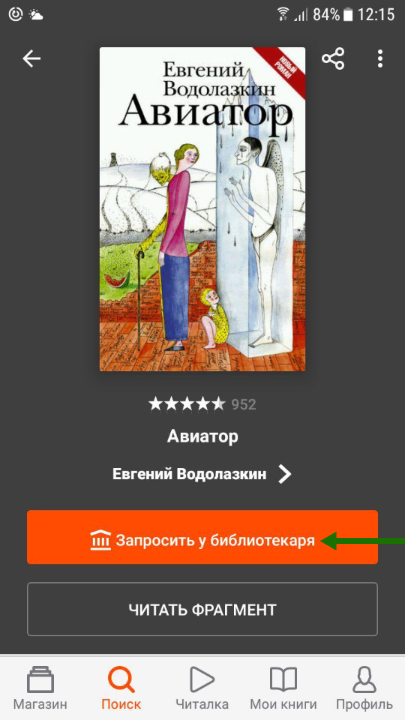 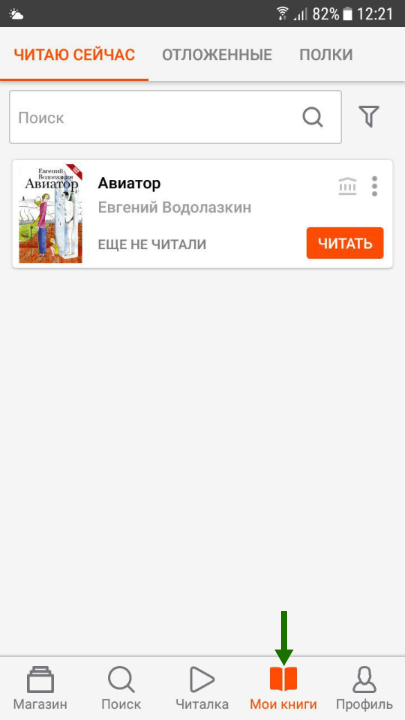 В этом разделе будут собираться все-все книги, полученные вами в библиотеке. И вам не придётся каждый раз повторно их искать.В некоторых случаях библиотекарь может отказать вам в выдаче книги. В этом случае вы также получите уведомление на ваш e-mail, в котором будет написана причина отказа. Стоит отметить, что все книги, которые вы хотя бы один раз открывали для чтения, сохраняются в вашем мобильном устройстве до конца срока выдачи. И вы можете их читать в режиме «офлайн» без подключения к сети интернет.Приложение для iOS (iPhone, iPad)Установка и вход в мобильное приложениеНаиболее удобный способ установки приложения рассмотрен выше, но вы также можете установить приложение самостоятельно.Зайдите в браузере своего устройства  на сайт litres.ru/app и перейдите по ссылке установки приложения.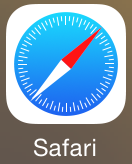 В магазине приложений App Store установите бесплатное приложение «Читай лучшие книги...». После завершения установки нажмите «Открыть»: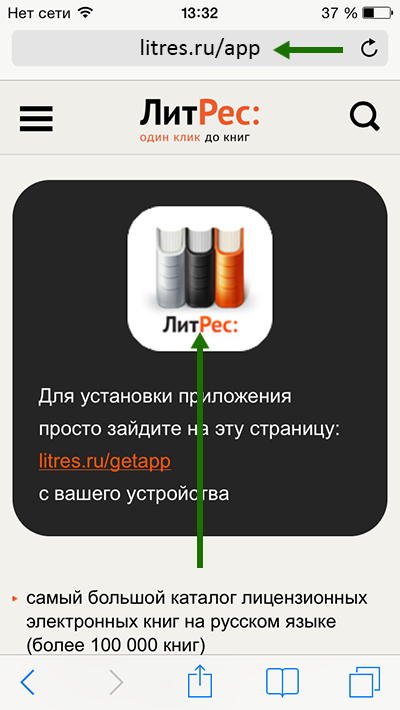 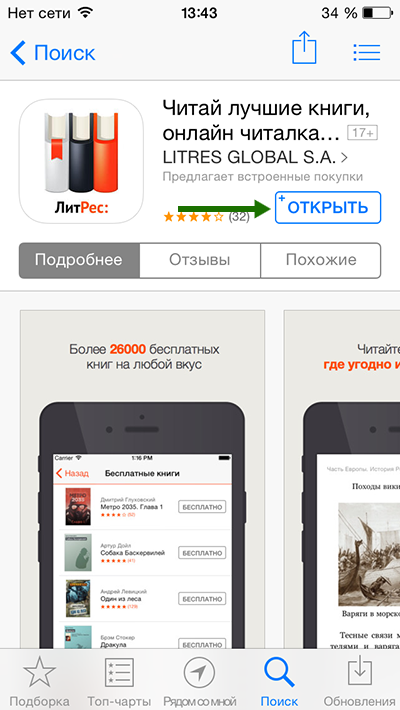 При первом запуске приложения нужно авторизоваться. Выберите в меню   раздел «Профиль»: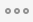 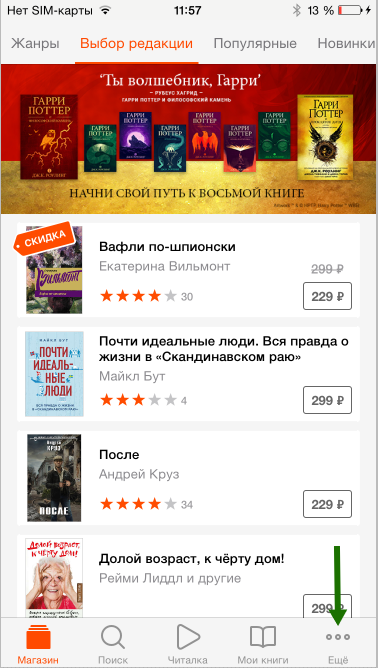 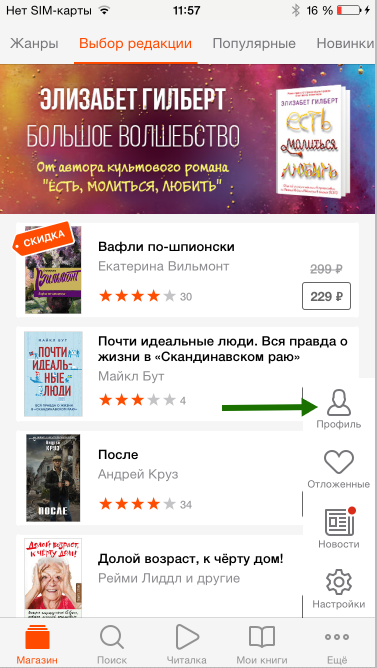 Далее нажмите кнопку «Войти или зарегистрироваться», нажмите кнопку «Уже есть профиль на ЛитРес?»: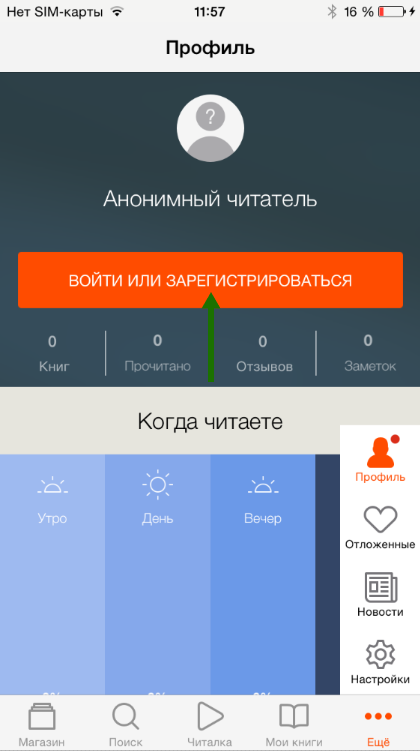 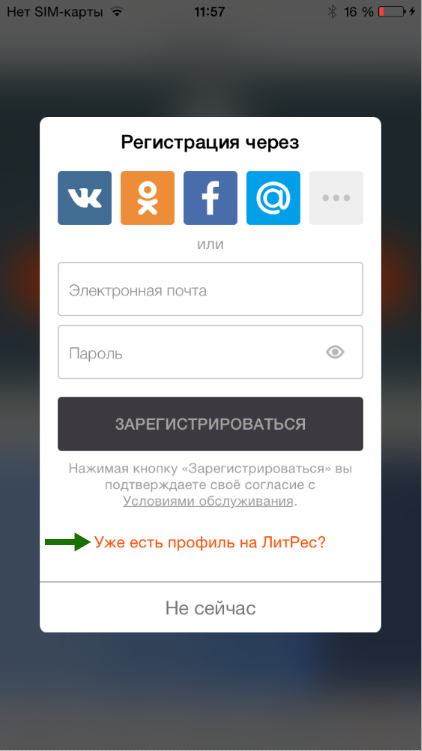 Затем выберите кнопку «ЛитРес: Библиотека» и далее введите выданный вам номер читательского билета (логин) и пароль и нажмите «Подключится»: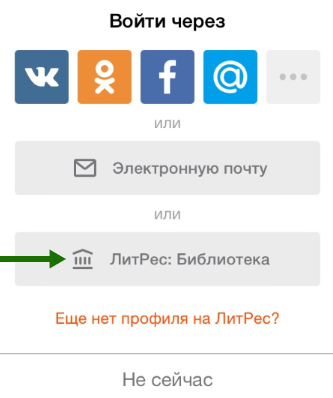 (Если вы забыли или потеряли свой номер читательского билета или пароль — обратитесь в библиотеку) 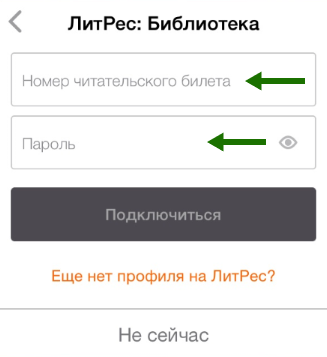 Поиск, получение и чтение книг Основное меню находится внизу экрана. Здесь можно осуществлять поиск по книгам и авторам, а также перемещаться по разделам приложения. Раздел «Магазин» содержит подразделы: «Жанры», «Выбор редакции», «В библиотеке», «Популярные» и «Новинки».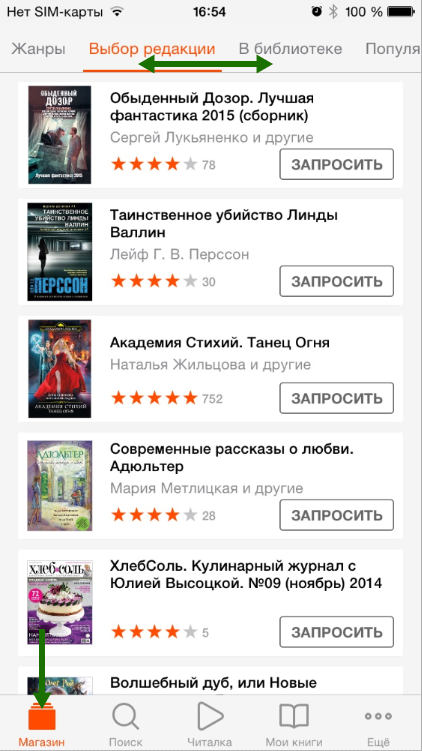 Для поиска нажмите на , впишите в строку поиска название книги или автора и выберите в результатах интересующее произведение.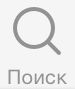 Затем на странице с описанием книги нажмите кнопку «Получить в библиотеке» и сразу же можете приступать к чтению: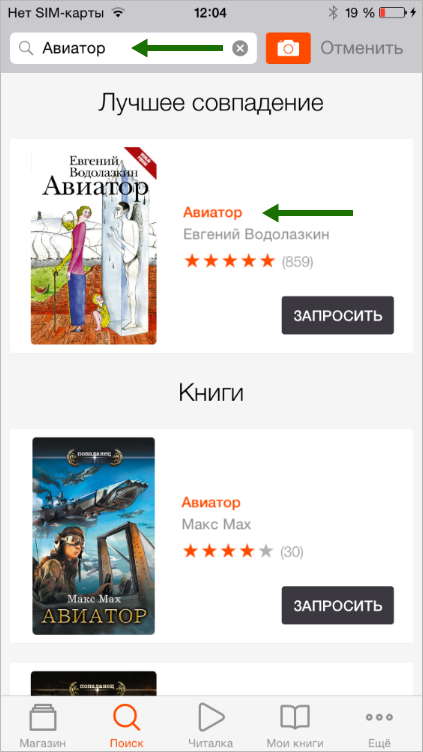 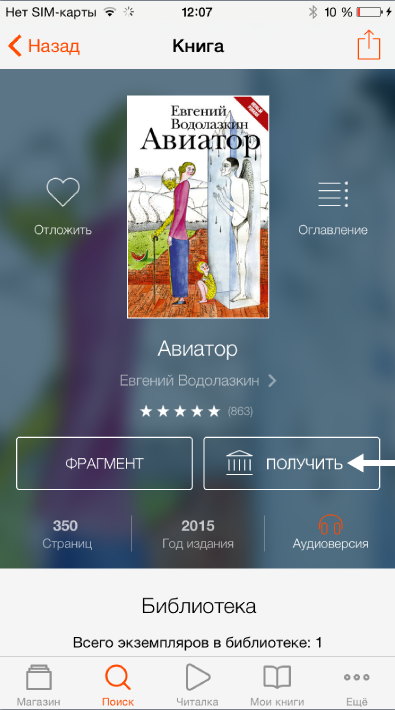 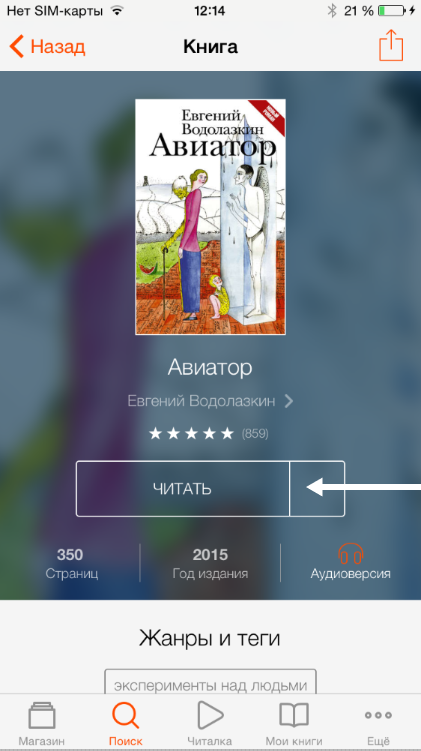 Для перелистывания книги коснитесь правой или левой части экрана. А для выхода в меню — нажмите на центр экрана и нажмите на :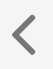 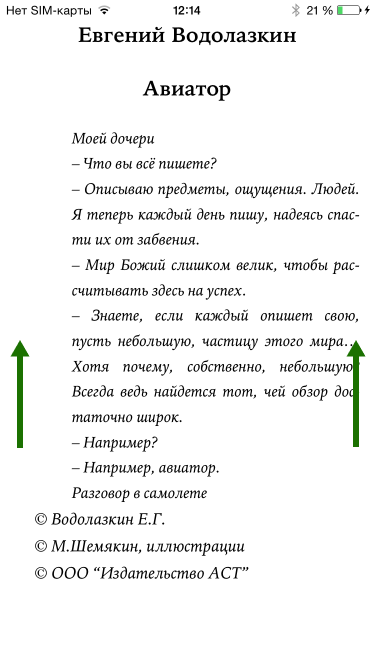 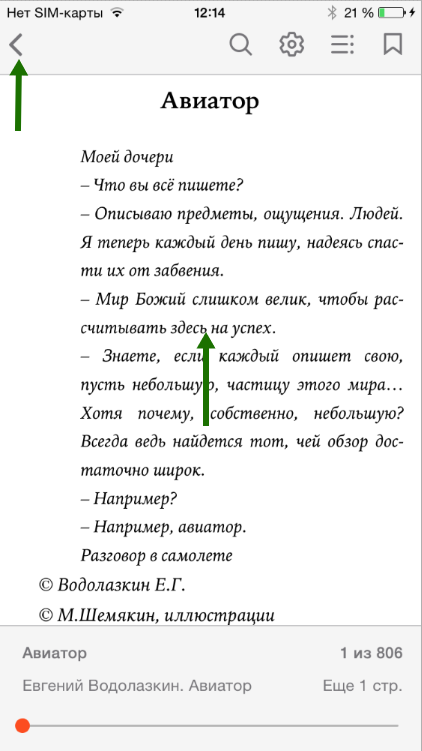 Если на странице книги нет кнопки «Получить в библиотеке», а есть только кнопка «Запросить в библиотеке», то это означает, что вы не можете мгновенно получить книгу и сразу же приступить к чтению. Вам необходимо сначала запросить книгу, а затем некоторое время подождать, пока библиотекарь выдаст вам эту книгу.После того как библиотекарь одобрит ваш запрос и выдаст вам книгу, вы получите уведомление на e-mail, а также выданная книга появится в разделе меню «Мои книги»: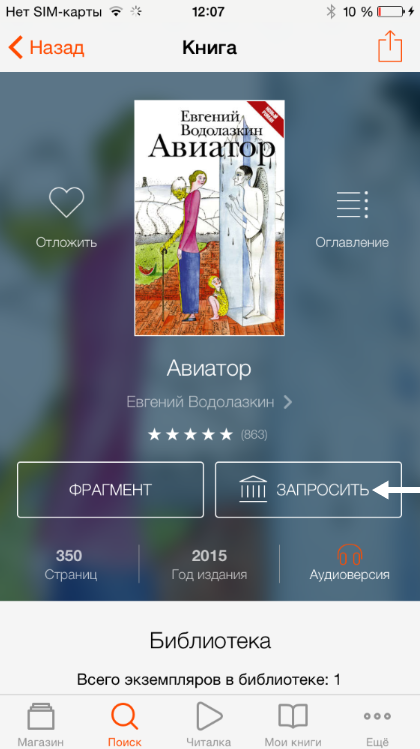 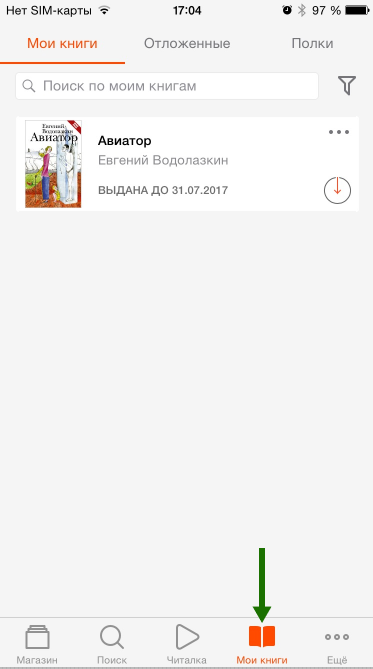 В этом разделе будут собираться все-все книги, полученные вами в библиотеке. И вам не придётся каждый раз повторно их искать.В некоторых случаях библиотекарь может отказать вам в выдаче книги. В этом случае вы также получите уведомление на ваш e-mail, в котором будет написана причина отказа.Стоит отметить, что все книги, которые вы хотя бы один раз открывали для чтения, сохраняются в вашем мобильном устройстве до конца срока выдачи. И вы можете их читать в режиме «офлайн» без подключения к сети интернет.Приложение для WindowsУстановка и вход в мобильное приложениеНаиболее удобный способ установки приложения рассмотрен выше, но вы также можете установить приложение самостоятельно.Примечание: далее описана работа с приложением под Windows 10. Приложения ранних версий операционных систем (Windows 8, Windows Phone 7,8) имеют другой интерфейс.Зайдите в браузере своего устройства  на сайт litres.ru/app и перейдите по ссылке установки приложения.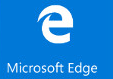 В магазине приложений Windows Store установите бесплатное приложение «ЛитРес: Читай!». После завершения установки нажмите «Запустить»: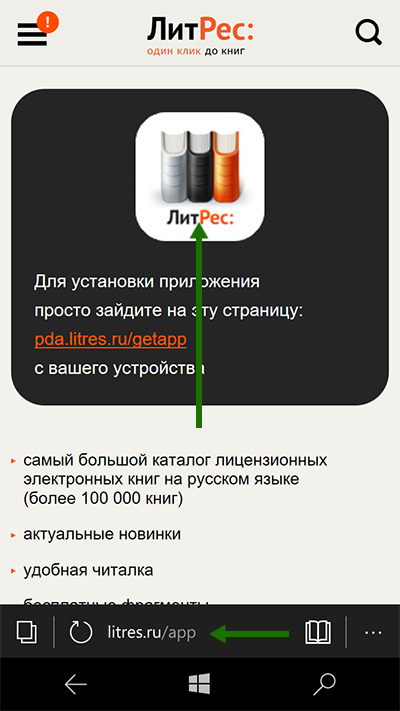 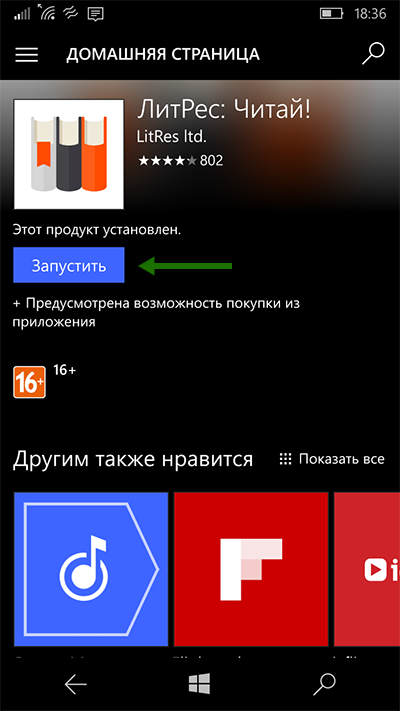 При первом запуске приложения нужно авторизоваться. Выберите в меню  раздел «Профиль», введите в поля формы выданный вам номер читательского билета (логин) и пароль и нажмите «Войти»: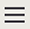 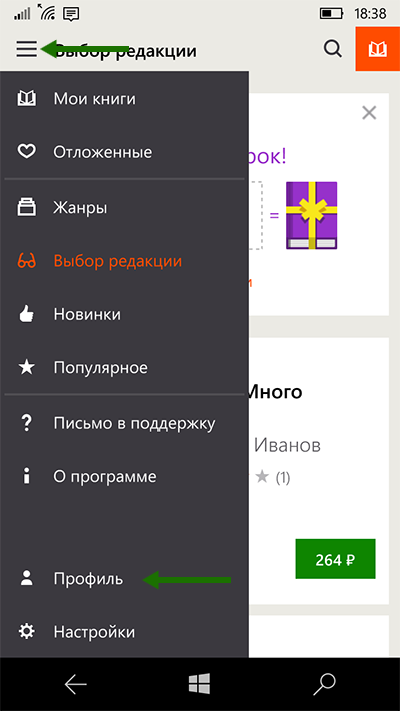 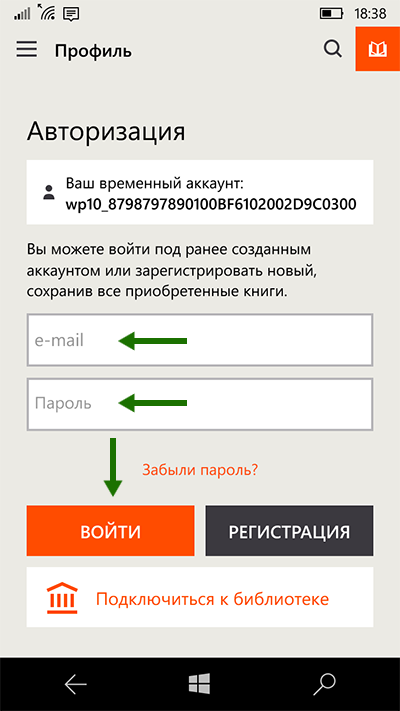 (Если вы забыли или потеряли свой номер читательского билета или пароль — обратитесь в библиотеку) Поиск, получение и чтение книгНа главном экране находится список всех книг. Здесь вы можете найти наиболее популярные произведения. Для перехода в меню нажмите на  в левом верхнем углу экрана. В меню можно перемещаться по разделам приложения. 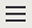 Для поиска нажмите на  в верхней части экрана, впишите в строку поиска название книги или автора и выберите в результатах интересующее произведение.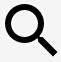 Затем на странице с описанием книги нажмите кнопку «Взять в библиотеке» и сразу же можете приступать к чтению: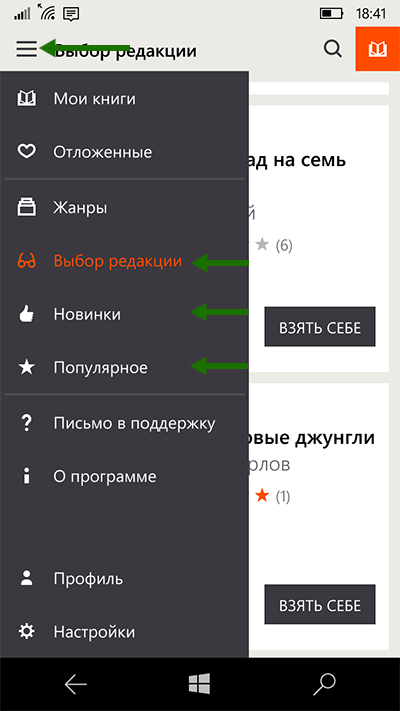 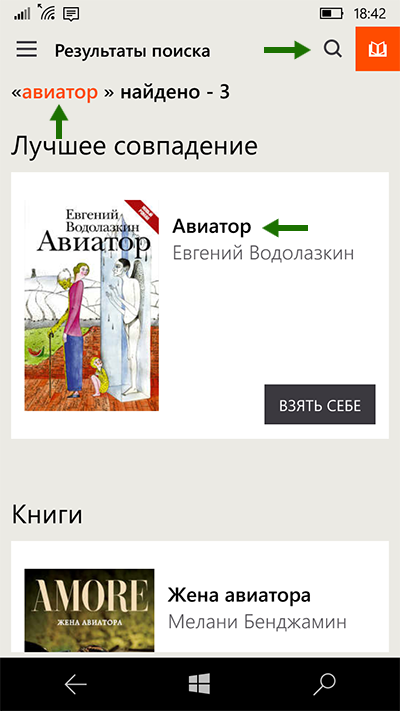 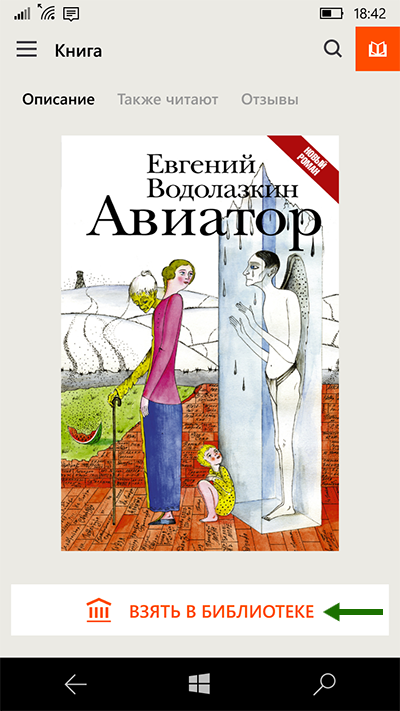 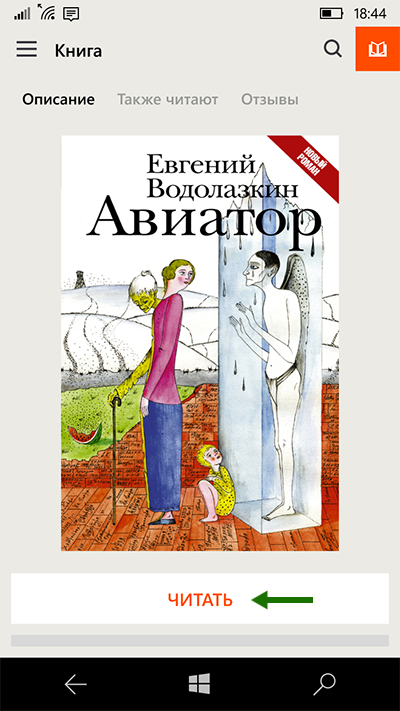 Для перелистывания книги коснитесь правой или левой части экрана. А для выхода в меню — нажмите на стрелку :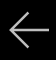 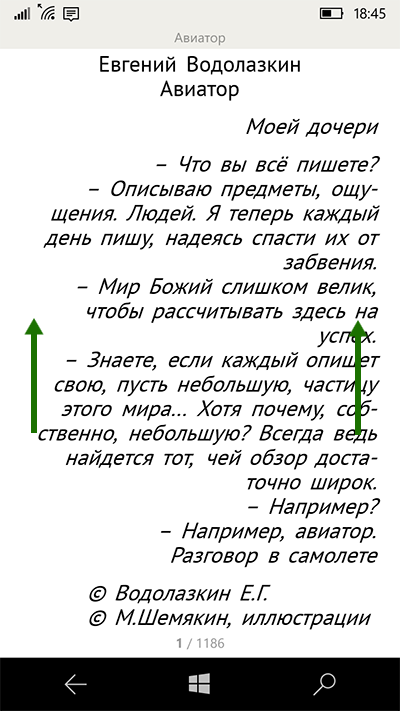 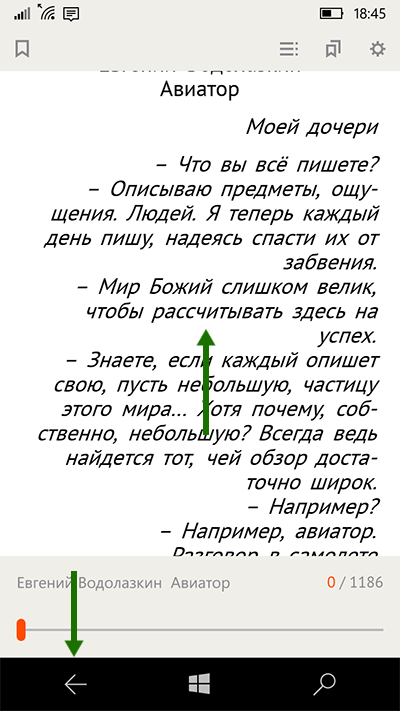 Если на странице книги нет кнопки «Взять в библиотеке», а есть только кнопка «Запросить у библиотекаря», то это означает, что вы не можете мгновенно получить книгу и сразу же приступить к чтению. Вам необходимо сначала запросить книгу, а затем некоторое время подождать, пока библиотекарь выдаст вам эту книгу.После того как библиотекарь одобрит ваш запрос и выдаст вам книгу, вы получите уведомление на e-mail, а также выданная книга появится в разделе меню «Мои книги»: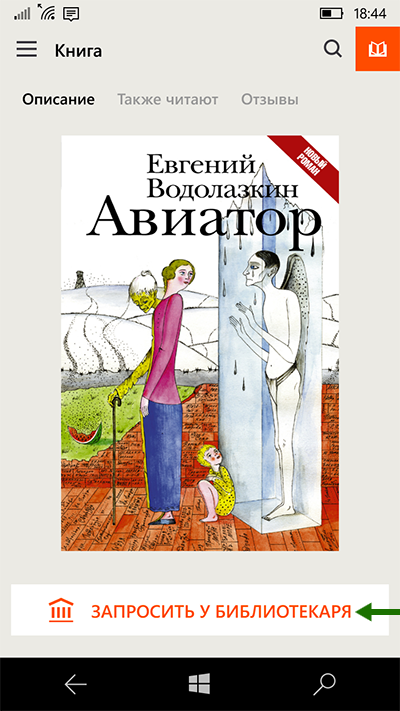 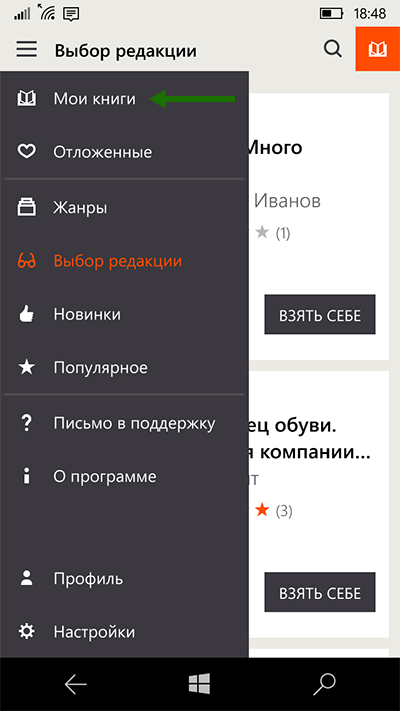 В этом разделе будут собираться все-все книги, полученные вами в библиотеке. И вам не придётся каждый раз повторно их искать.В некоторых случаях библиотекарь может отказать вам в выдаче книги. В этом случае вы также получите уведомление на ваш e-mail, в котором будет написана причина отказа. Стоит отметить, что все книги, которые вы хотя бы один раз открывали для чтения, сохраняются в вашем мобильном устройстве до конца срока выдачи. И вы можете их читать в режиме «офлайн» без подключения к сети интернет.Прослушивание аудиокниг через мобильные приложенияДля удобства получения и прослушивания аудиокниг существует мобильное приложение ЛитРес для планшетов и смартфонов под управлением Android, iOS. В отличие от сайта, на мобильных устройствах присутствует возможность прослушивания выданных книг в режиме «офлайн» — без подключения к сети интернет. Приложение для AndroidУстановка и вход в мобильное приложениеВ магазине приложений Google Play установите бесплатное приложение «Слушай аудиокниги онлайн». После завершения установки нажмите «Открыть»: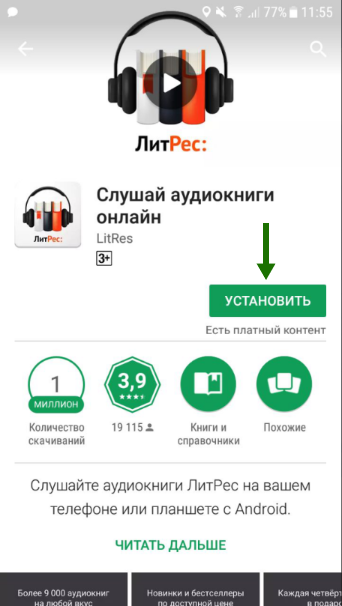 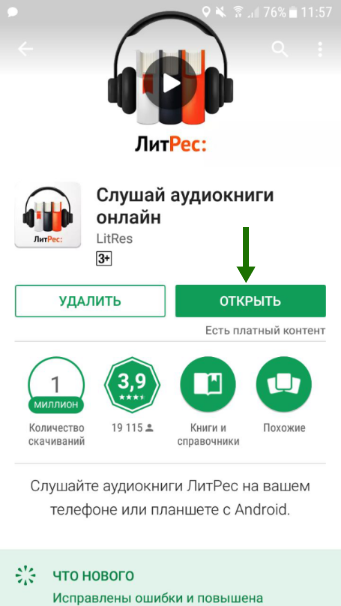 При первом запуске приложения нужно авторизоваться. Нажмите в меню  по кнопке «Войти/Зарегистрироваться», введите в поля формы выданный вам номер читательского билета (логин) и пароль и нажмите «Вход»: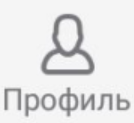 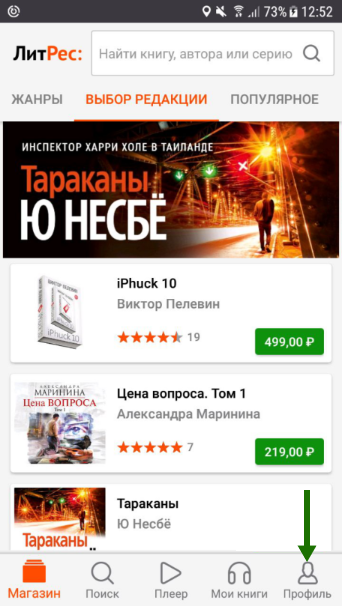 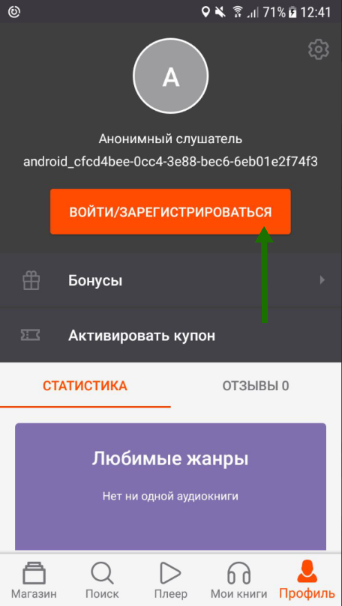 (Если вы забыли или потеряли свой номер читательского билета или пароль — обратитесь в библиотеку) Поиск, получение и прослушивание книгОсновное меню находится внизу экрана. Здесь можно осуществлять поиск по книгам и авторам, а также перемещаться по разделам приложения. Раздел «Магазин» содержит подразделы: «Жанры», «Выбор редакции», «Популярные» и «Новинки».Для поиска нажмите на кнопку «Поиск» внизу экрана или воспользуйтесь строкой поиска  вверху.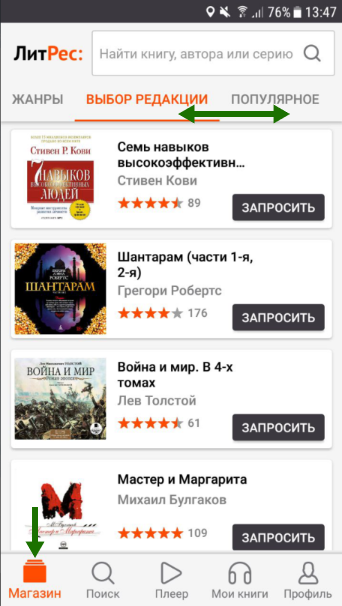 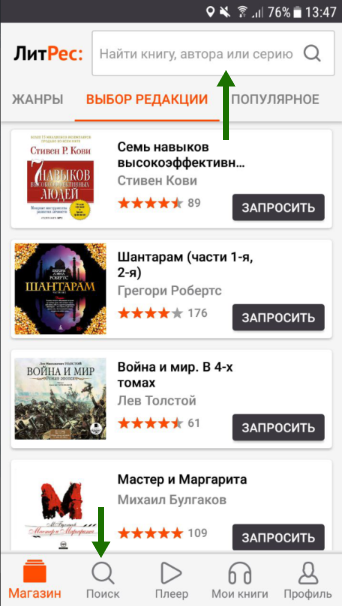 Впишите в строку поиска название книги или автора и выберите в результатах интересующее произведение.Затем на странице с описанием книги нажмите кнопку «Взять в библиотеке» и сразу же можете приступать к прослушиванию:
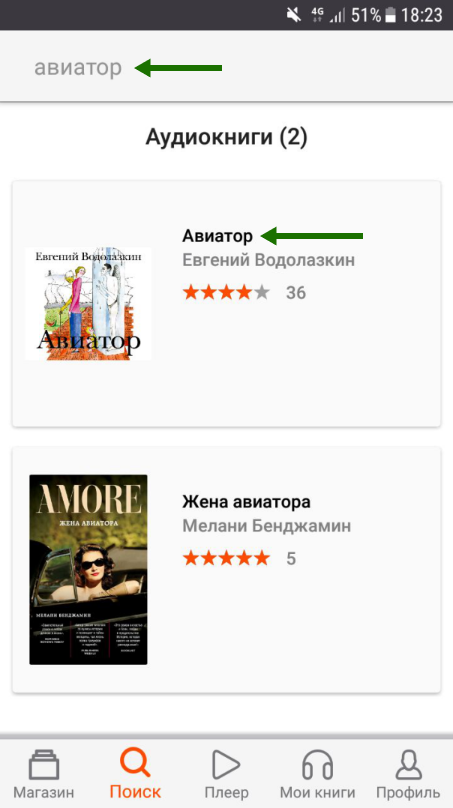 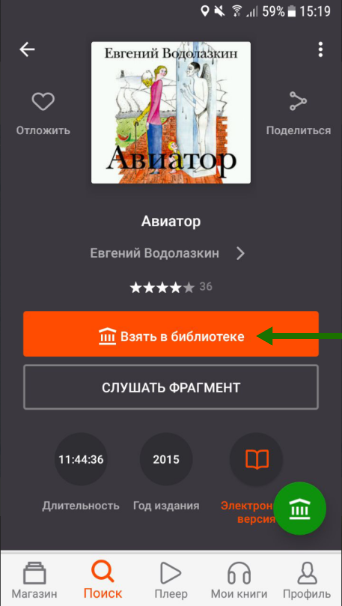 Для старта проигрывания книги нажмите кнопку «Слушать». После этого откроется аудио-плеер. А для выхода в меню — нажмите на стрелочку  , в верхнем левом углу: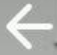 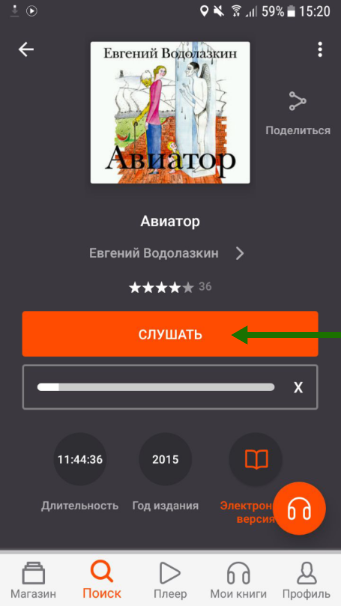 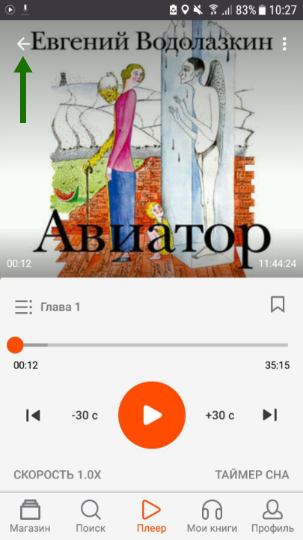 Если на странице книги нет кнопки «Взять в библиотеке», а есть только кнопка «Запросить у библиотекаря», то это означает, что вы не можете мгновенно получить книгу. Вам необходимо сначала запросить книгу, а затем некоторое время подождать, пока библиотекарь выдаст вам эту книгу.После того как библиотекарь одобрит ваш запрос и выдаст вам книгу, вы получите уведомление на e-mail, а также выданная книга появится в разделе меню «Мои книги»: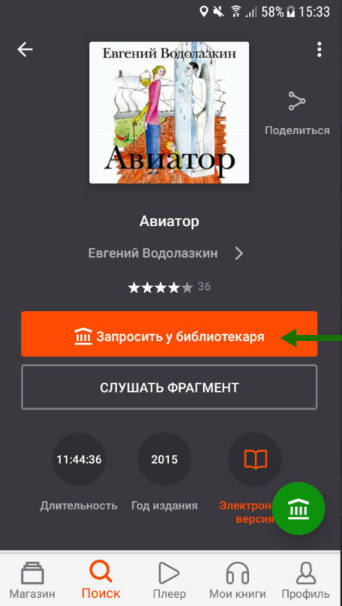 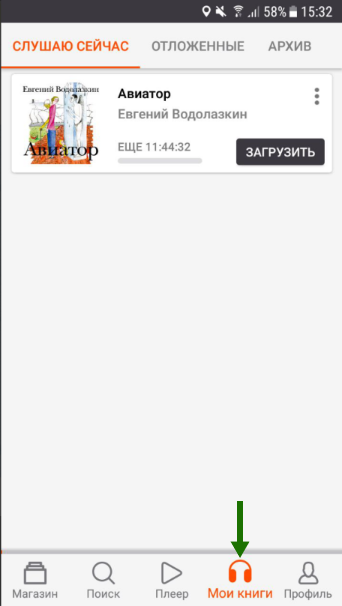 В этом разделе будут собираться все аудиокниги, полученные вами в библиотеке. В некоторых случаях библиотекарь может отказать вам в выдаче книги. В этом случае вы также получите уведомление на ваш e-mail, в котором будет написана причина отказа. Стоит отметить, что все аудиокниги, которые вы начинали слушать, загружаются в память мобильного устройства и сохраняются до конца срока выдачи. И вы можете их слушать в режиме «офлайн» без подключения к сети интернет. По умолчанию, возможность загрузки аудиокниг через мобильный интернет отключена, с целью экономии трафика.Приложение для iOS (iPhone, iPad)Установка и вход в мобильное приложениеВ магазине приложений App Store установите бесплатное приложение «Слушай аудиокниги». После завершения установки нажмите «Открыть»: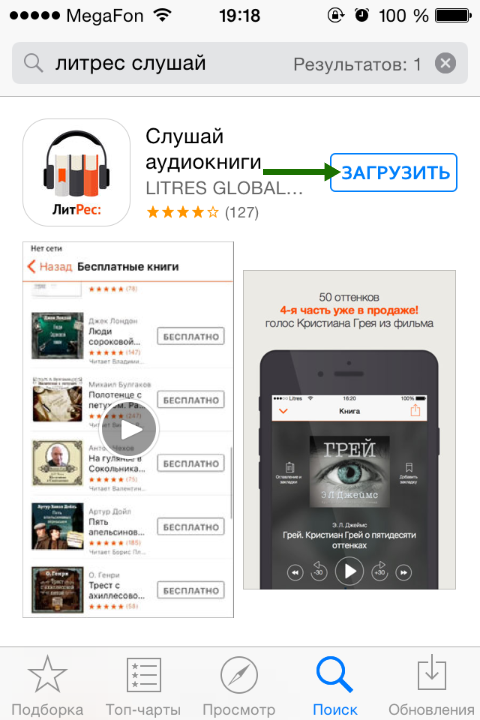 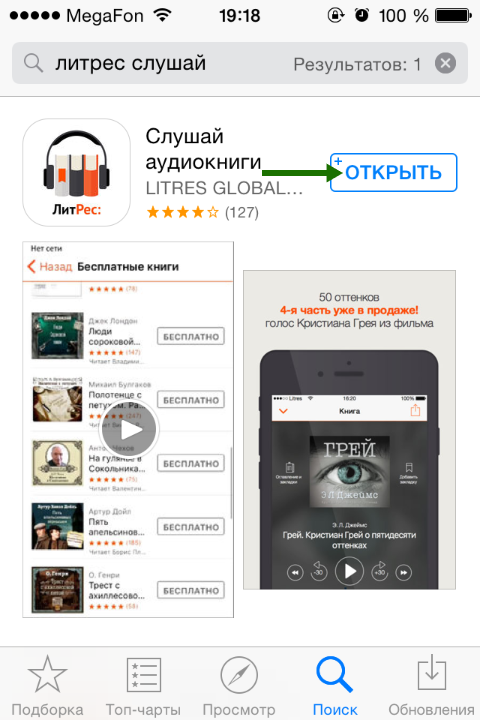 При первом запуске приложения нужно авторизоваться. Выберите в меню   раздел «Профиль»: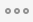 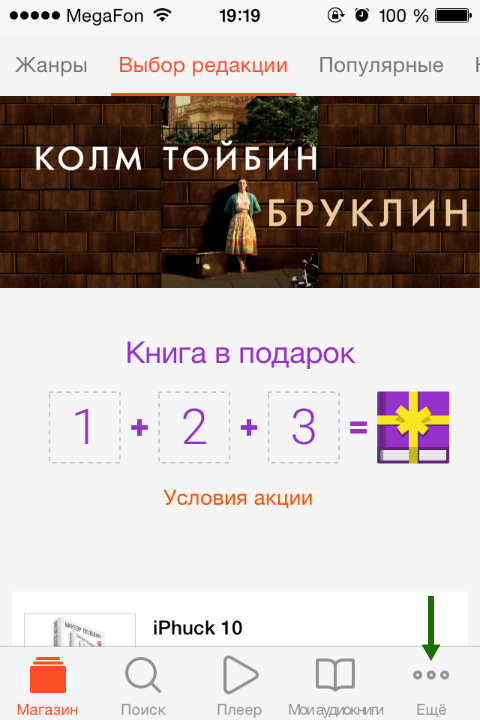 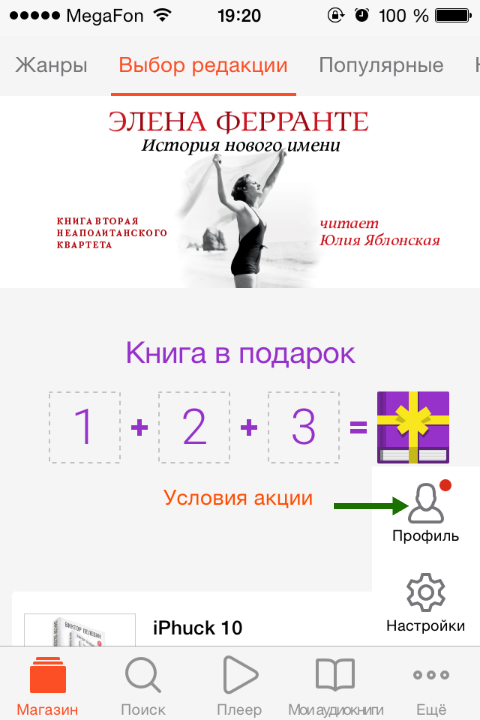 Далее введите выданный вам номер читательского билета (логин) и пароль и нажмите «Войти»: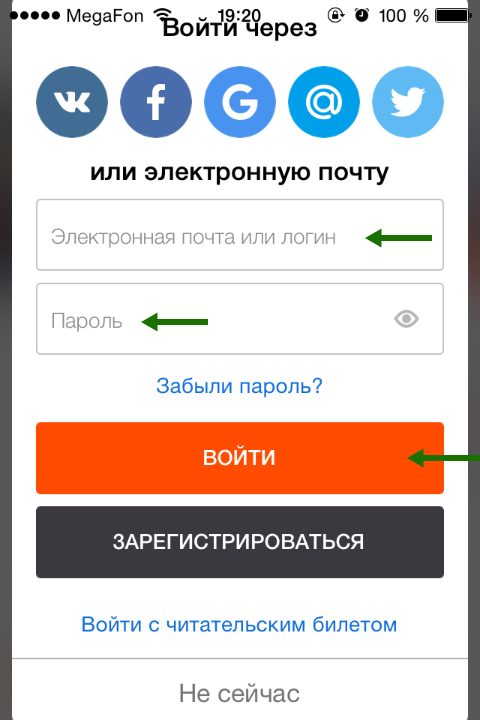 (Если вы забыли или потеряли свой номер читательского билета или пароль — обратитесь в библиотеку) Поиск, получение и чтение книг Основное меню находится внизу экрана. Здесь можно осуществлять поиск по книгам и авторам, а также перемещаться по разделам приложения. Раздел «Магазин» содержит подразделы: «Жанры», «Выбор редакции», «В библиотеке», «Популярные» и «Новинки».Для поиска нажмите на кнопку «Поиск» внизу экрана.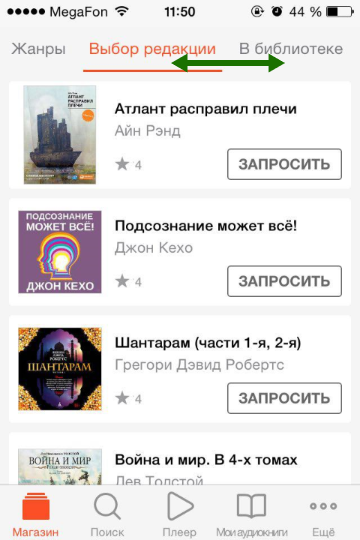 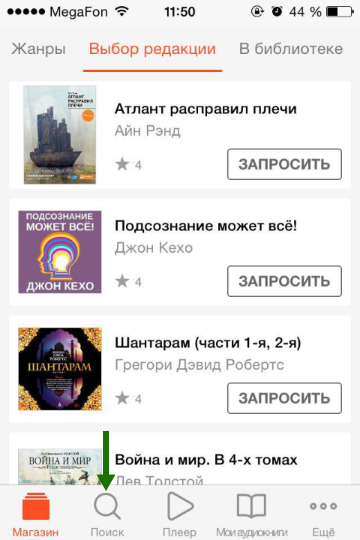 Впишите в строку поиска название книги или автора и выберите в результатах интересующее произведение.На странице с описанием книги нажмите кнопку «Взять в библиотеке» и сразу же можете приступать к прослушиванию: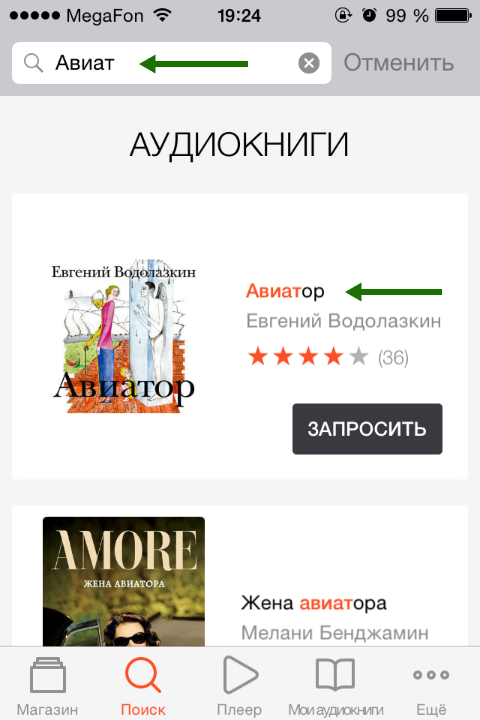 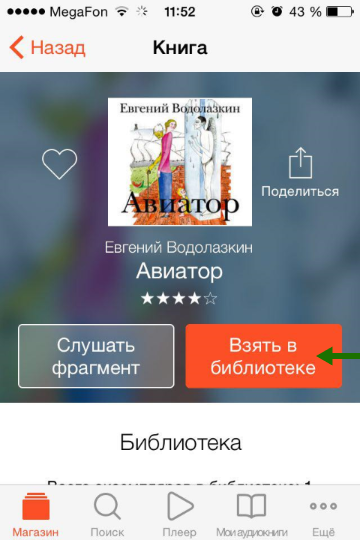 Для старта проигрывания книги нажмите кнопку «Слушать». После этого откроется аудио-плеер. А для выхода в меню — нажмите на стрелочку  , в левом верхнем углу: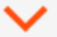 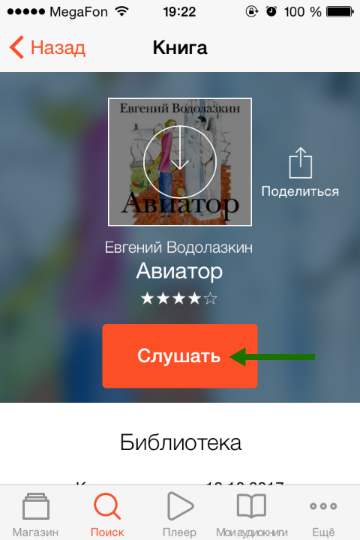 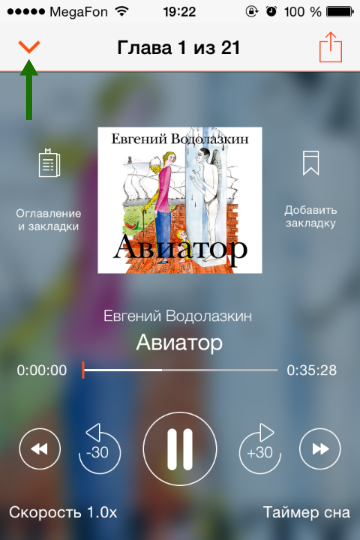 Если на странице книги нет кнопки «Взять в библиотеке», а есть только кнопка «Запросить у библиотекаря», то это означает, что вы не можете мгновенно получить книгу. Вам необходимо сначала запросить книгу, а затем некоторое время подождать, пока библиотекарь выдаст вам эту книгу.После того как библиотекарь одобрит ваш запрос и выдаст вам книгу, вы получите уведомление на e-mail, а также выданная книга появится в разделе меню «Мои книги»: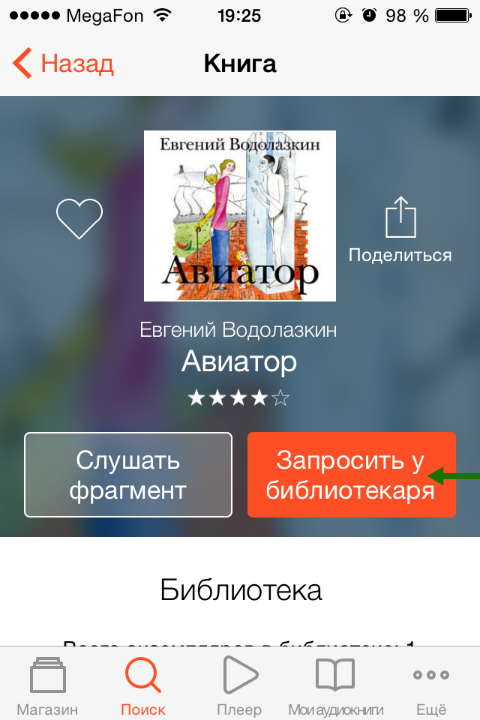 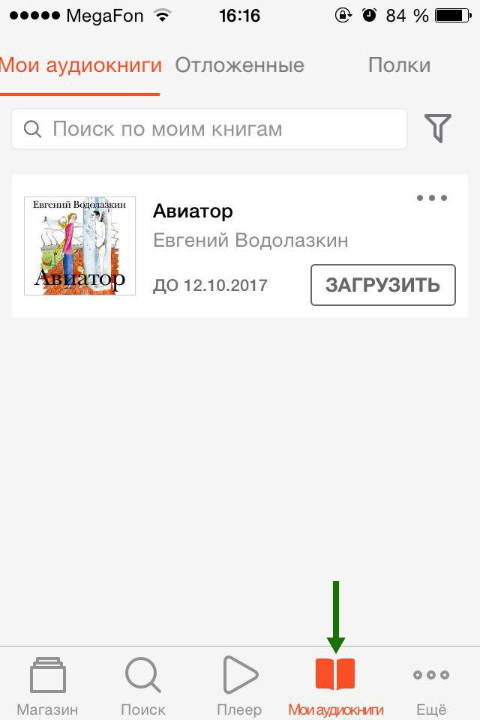 В этом разделе будут собираться все-все книги, полученные вами в библиотеке. И вам не придётся каждый раз повторно их искать.В некоторых случаях библиотекарь может отказать вам в выдаче книги. В этом случае вы также получите уведомление на ваш e-mail, в котором будет написана причина отказа.Стоит отметить, что все аудиокниги, которые вы начинали слушать, загружаются в память мобильного устройства и сохраняются до конца срока выдач. И вы можете их слушать в режиме «офлайн» без подключения к сети интернет. По умолчанию, возможность загрузки аудиокниг через мобильный интернет отключена, с целью экономии трафика.Объединение аккаунтов (учетных записей)Довольно часто читатели, получившие читательский билет в онлайн-проекте «ЛитРес: Библиотека», уже до этого имели учётную запись на портале ЛитРес (www.litres.ru).  В таком случае они могут объединить эти аккаунты, получив в одном месте доступ сразу ко всем своим книгам (купленным и полученным в библиотеке). При этом они смогут в рамках одного пользовательского интерфейса одинаково удобно делать заказы в библиотеке и покупать книги со своего личного счета.Для этого надо войти под личной учётной записью в раздел «Ваш профиль»: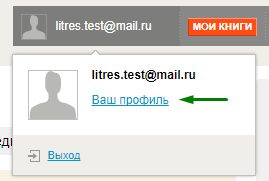 Далее перейти на вкладку «Объединение учетных записей», в строке «Логин (e-mail)» ввести номер читательского билета и нажать кнопку «Далее».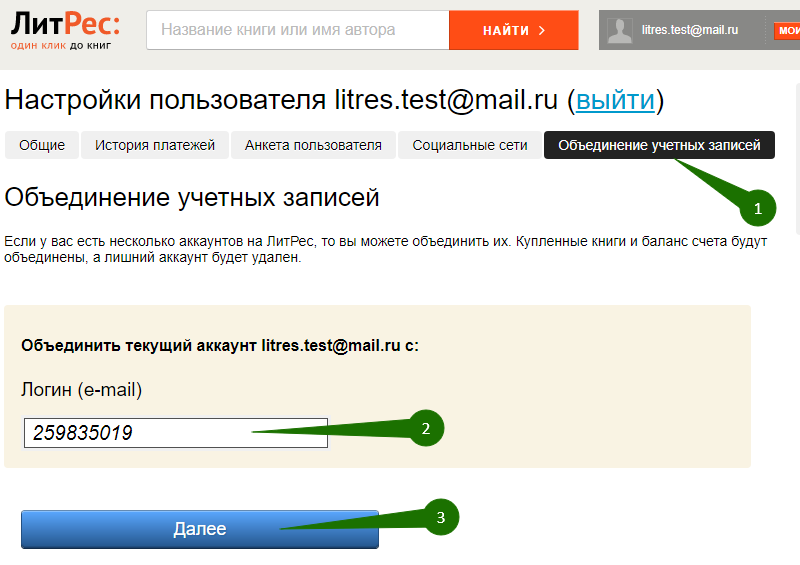 После этого выбрать основной записью личный профиль и нажать кнопку «Выбрать основной аккаунт».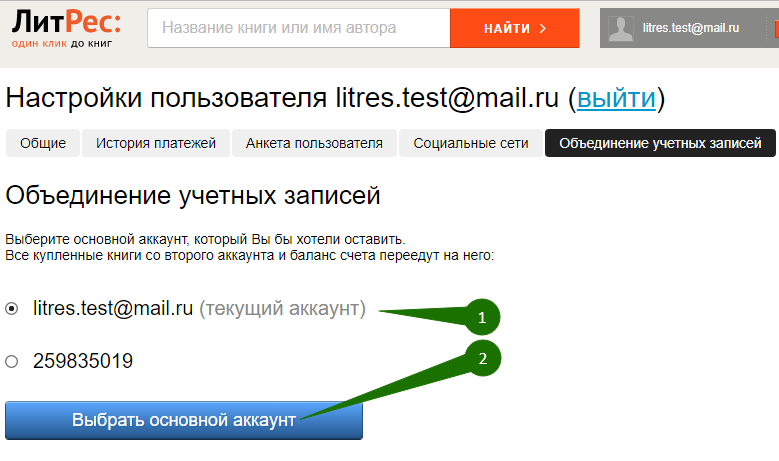 Ввести пароль от учётной записи, с которой происходит объединение и нажать кнопку «Далее»: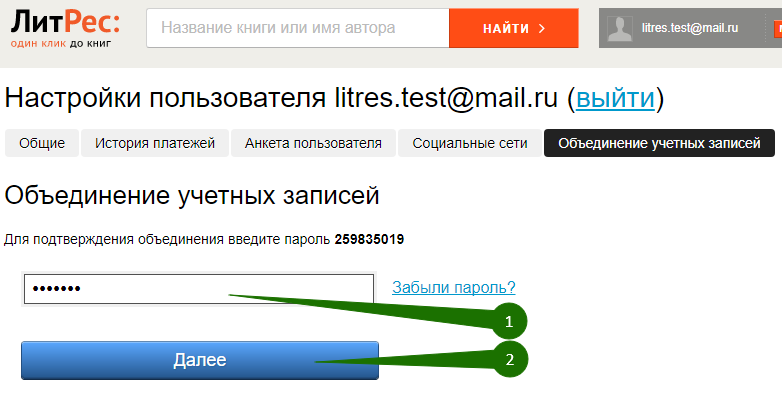 После нажатия кнопки «Объединить аккаунты» вторая учётная запись будет удалена и все книги, взятые в библиотеке, появятся в первом аккаунте.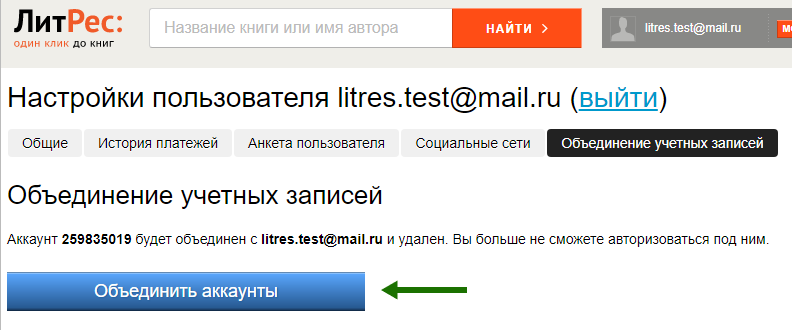 После появится уведомление об успешном объединение аккаунтов и теперь можно продолжить искать необходимые книги.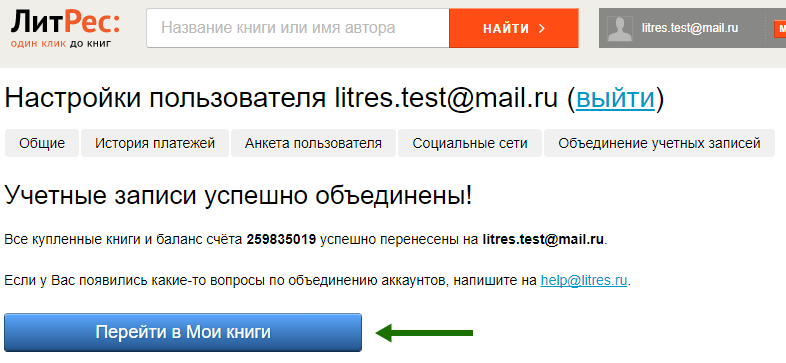 Теперь, выбрав интересующую книгу, можно либо получить её через библиотеку, либо купить самостоятельно: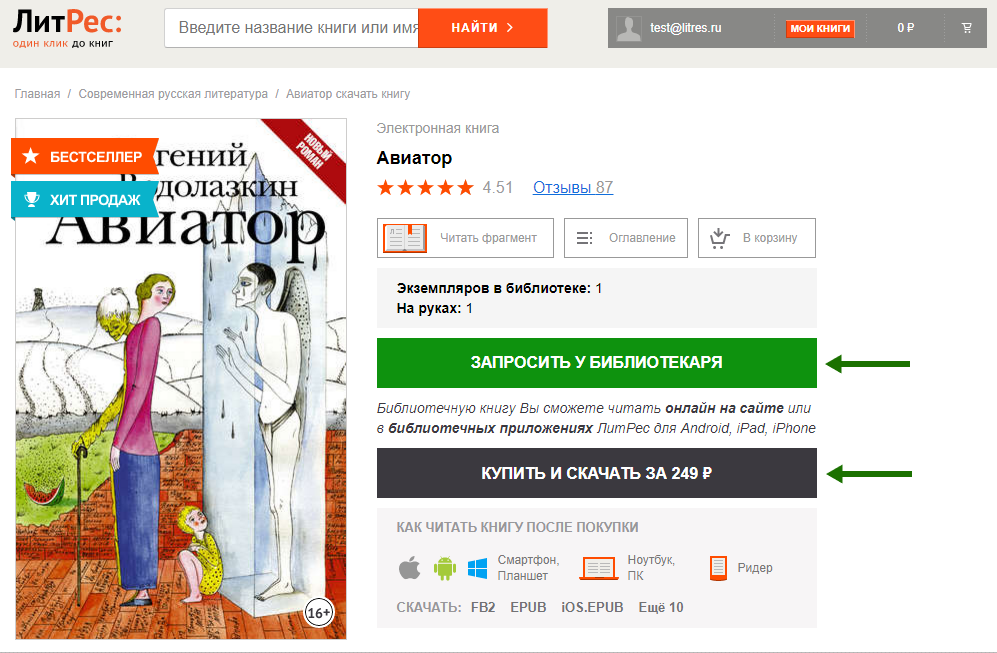 Объединение учетных записей возможно и для нескольких читательских билетов в разных библиотеках. В таком случае читателю будут доступны для прочтения в одном месте сразу все выданные книги.Техническая и информационная поддержкаЕсли у вас возникли трудности — отправьте свой вопрос на lib@litres.ru или обратитесь в службу поддержки по телефону 8 800 333-27-37 (звонок по России бесплатный). Мы всегда готовы вам помочь по любым вопросам. Служба поддержки пользователей ЛитРес работает ежедневно с 10:00 до 22:00 по МСК.Дополнительно читатели могут всегда обратиться в службу онлайн-помощи прямо на сайте.Для этого перейдите в раздел «Нужна помощь?» (в правом нижнем углу сайта) и задайте все интересующие вопросы. Специалисты из службы поддержки ответят вам в онлайн-чате или по указанному e-mail.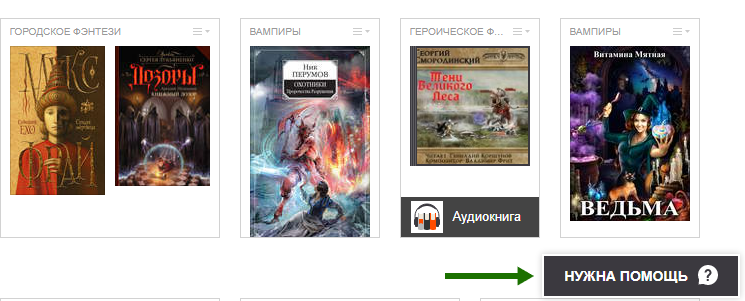 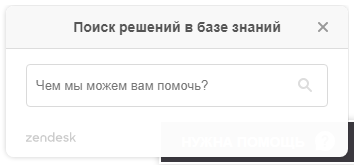 